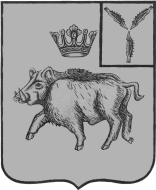 СОВЕТ БАЛТАЙСКОГО МУНИЦИПАЛЬНОГО ОБРАЗОВАНИЯБАЛТАЙСКОГО МУНИЦИПАЛЬНОГО РАЙОНАСАРАТОВСКОЙ ОБЛАСТИВосьмое заседание Совета четвертого созываРЕШЕНИЕот 08.04.2019 № 43	с.БалтайО внесении изменений в решение Совета Балтайского муниципального образованияБалтайского муниципального района от 30.11.2017 № 175 «О налоге на имуществофизических лиц»В соответствии со статьей 14 Федерального закона от 6 октября 2003 года № 131-ФЗ «Об общих принципах организации местного самоуправления в Российской Федерации», Налоговым кодексом Российской Федерации, руководствуясь статьей 21 Устава Балтайского муниципального образования Балтайского муниципального района Саратовской области, Совет Балтайского муниципального образования Балтайского муниципального района Саратовской области РЕШИЛ:1. Внести в решение Совета Балтайского муниципального образования Балтайского муниципального района от 30.11.2017 № 175 «О налоге на имущество физических лиц» (с изменениями от 29.08.20218      № 218) следующее изменение:1.1. Подпункт а) пункта 3 к решению изложить в следующей редакции:«а) 0,3 процента в отношении: - жилых домов;- части жилого дома;- жилых помещений;- объектов незавершенного строительства в случае, если проектируемым назначением таких объектов является жилой дом;- единых недвижимых комплексов, в состав которых входит хотя бы одно жилое помещение (жилой дом);- гаражей;	- хозяйственных строений или сооружений, площадь каждого из которых не превышает 50 квадратных метров и которые расположены на земельных участках, предоставленных для ведения личного подсобного, дачного хозяйства, огородничества, садоводства или индивидуального жилищного строительства;». 2. Настоящее решение подлежит обнародованию.3. Настоящее решение вступает в силу 1-го числа очередного налогового периода и не ранее чем по истечении одного месяца со дня его официального обнародования.4. Контроль за исполнением настоящего решения возложить на постоянную комиссию Совета Балтайского муниципального образования по бюджетной политике и налогам.Глава Балтайского муниципального образования				         Н.В. Меркер